แบบประเมินผลนักศึกษา โครงการพัฒนาทักษะวิชาชีพ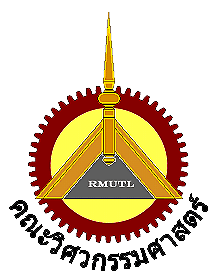 คณะวิศวกรรมศาสตร์  มหาวิทยาลัยเทคโนโลยีราชมงคลล้านนาคำชี้แจง	1. ผู้ให้ข้อมูลในแบบประเมินนี้ต้องเป็นพนักงานที่ปรึกษา (Job supervisor) ของนักศึกษาหรือบุคคลที่ได้รับมอบหมายให้ทำหน้าที่แทน	2. แบบประเมินนี้มีทั้งหมด 18 ข้อ โปรดให้ข้อมูลครบทุกข้อ เพื่อความสมบูรณ์ของการประเมินผล	3. โปรดให้คะแนนในช่อง    ในแต่ละหัวข้อการประเมิน  หากไม่มีข้อมูลให้ใส่เครื่องหมาย – และ โปรดให้ความคิดเห็นเพิ่มเติม  (ถ้ามี)	4. เมื่อประเมินผลเรียบร้อยแล้ว  โปรดนำเอกสารประทับตราลับ  และหรือให้นักศึกษานำส่งสำนักงานคณบดีคณะวิศวกรรมศาสตร์ มหาวิทยาลัยเทคโนโลยีราชมงคลล้านนาข้อมูลทั่วไป/Work Term Informationชื่อ-นามสกุล(นักศึกษา)...........................................................................รหัสประจำตัว.............     ..........................หลักสูตรวิศวกรรม						 สาขาวิศวกรรม			………….  คณะวิศวกรรมศาสตร์   มหาวิทยาลัยเทคโนโลยีราชมงคลล้านนาชื่อสถานประกอบการ                                                                   จังหวัด.............     ..........................ชื่อ-นามสกุลผู้ประเมิน.............     ...........                                                                           ...............ตำแหน่ง                                                                        แผนก.............                 ..........................ผลสำเร็จของงาน/Work Achievementความรู้ความสามารถ/Knowledge and Ability)ความรับผิดชอบต่อหน้าที่/Responsibilityลักษณะส่วนบุคคล/Personalityโปรดให้ข้อคิดเห็นที่เป็นประโยชน์แก่นักศึกษา/Please give comments on the studentหากนักศึกษาผู้นี้สำเร็จการศึกษาแล้ว ท่านจะรับเข้าทำงานในสถานประกอบการณ์นี้หรือไม่ (หากมีโอกาสเลือก)Once this student graduates, will you be interested to offer him/her a job?  (   ) รับ /Yes	(   ) ไม่แน่ใจ /Not sure	(   ) ไม่รับ/No      ข้อคิดเห็นเพิ่มเติม/Other comments ................................................................................................................................................................................................................................................................................................................................................................................................ลงชื่อ.................................................................								      (...............................................................)           ตำแหน่ง/Position...........................................								วันที่/Date.......................................................หมายเหตุ: หากหลักสูตรฯ ไม่ได้รับแบบประเมินนี้ภายในระยะเวลาที่กำหนด นักศึกษาจะไม่ผ่านการประเมินผลโครงการฯหัวข้อประเมิน/Items1. ปริมาณงาน(Quanlity of work)                                                                                                ปริมาณงานที่ปฏิบัติสำเร็จตามหน้าที่หรือตามที่ได้รับมอบหมายภายในระยะเวลาที่กำหนด(ในระดับที่นักศึกษาจะปฏิบัติได้)และเทียบกับนักศึกษาทั่วๆไป2. คุณภาพงาน(Quality of work)ทำงานได้ถูกต้องครบถ้วน  มีความประณีตเรียบร้อย มีความรอบคอบไม่เกิดปัญหาติดตามมา  งานไม่ค้างคา  ทำงานเสร็จทันเวลาหรือก่อนเวลาที่กำหนดหัวข้อประเมิน /Items3. ความรู้ความสามารถทางวิชาการ (Academic ability)   นักศึกษามีความรู้ทางวิชาการเพียงพอ  ที่จะทำงานตามที่ได้รับมอบหมาย   (ในระดับที่นักศึกษาจะปฏิบัติได้)4. ความสามารถในการเรียนรู้และประยุกต์วิชาการ (Ability to learn and    apply Knowledge)    ความรวดเร็วในการเรียนรู้ เข้าใจข้อมูล ข่าวสาร และวิธีการทำงาน ตลอดจนการนำ    ความรู้ไปประยุกต์ใช้งาน  5. ความรู้ความชำนาญด้านปฏิบัติการ (Practical  ability)    เช่น การปฏิบัติงานในภาคสนาม ในห้องปฏิบัติการ6. วิจารณญาณและการตัดสินใจ (Judgments and decision making)    ตัดสินใจให้ได้ดี  ถูกต้อง  รวดเร็ว มีการวิเคราะห์ ข้อมูลและปัญหาต่างๆอย่างรอบคอบ    ก่อนการตัดสินใจ  สามารถแก้ปัญหาเฉพาะหน้า  สามารถไว้วางใจให้ตัดสินใจได้ด้วยตนเอง7. การจัดการและวางแผน (Organization  and Planning)    มีการวางแผนและขั้นตอนการจัดการอย่างเป็นระบบ ไม่ก่อให้เกิดความสูญเสียแก่งาน8. ทักษะการสื่อสาร (Communication skills)    ความสามารถในการติดต่อสื่อสาร  การพูด  การเขียน และการนำเสนอ(Presentation)    สามารถสื่อให้เข้าใจได้ง่าย  เรียบร้อย  ชัดเจน  ถูกต้อง  รัดกุม  มีลำดับขั้นตอนที่ดี    ไม่ก่อให้เกิดความสับสนต่อการทำงาน  รู้จักสอบถาม  รู้จักชี้แจงการปฏิบัติงานและข้อขัดข้องให้ทราบ9. การพัฒนาด้านภาษาและวัฒนธรรมต่างประเทศ(Foreign  language  and     cultural development)   เช่น  ภาษาอังกฤษ  การทำงานกับชาวต่างชาติ10. ความเหมาะสมต่อตำแหน่งที่ได้รับมอบหมาย (Suitability For job position)      สามารถพัฒนาตนเองให้ปฏิบัติงานตาม job description ที่มอบหมายได้อย่างเหมาะสม      หรือตำแหน่งงานนี้เหมาะสมกับนักศึกษาคนนี้หรือไม่เพียงใด11. ความรับผิดชอบและเป็นผู้ที่ไว้วางใจได้(Responsibility  and dependability)      ดำเนินงานให้สำเร็จลุล่วงโดยคำนึงถึงเป้าหมาย และความสำเร็จของงานเป็นหลัก      ยอมรับผลที่เกิดจากการทำงานอย่างมีเหตุผล สามารถปล่อยให้ทำงาน      (กรณีงานประจำ)ได้โดยไม่ต้องควบคุมจนมากเกินไป ความจำเป็นในการตรวจสอบขั้นตอนและ      ผลงานตลอดเวลา สามารถไว้วางใจให้รับผิดชอบงานที่มากกว่าเวลาประจำ สามารถไว้วางใจได้       แทบทุกสถานการณ์หรือในสถานการณ์ปกติเท่านั้น12. ความสนใจ อุตสาหะในการทำงาน (Interested in work )      ความสนใจและความกระตือรือร้นในการทำงาน มีความอุตสาหะ ความพยายาม      ความตั้งใจที่จะทำงานได้สำเร็จ ความมานะบากบั่น ไม่ย่อท้อต่ออุปสรรคและปัญหา13. ความสามารถเริ่มต้นทำงานได้ด้วยตนเอง (Initiative or self starter)      เมื่อได้รับคำชี้แนะ สามารถเริ่มทำงานได้ด้วยตนเอง โดยไม่ต้องรอคำสั่ง      (กรณีงานประจำ) เสนอตัวเข้าช่วยงานแทบทุกอย่าง มาขอรับงานใหม่ๆ ไปมา        ไม่ปล่อยเวลาว่าง  ให้ล่วงเลยไปโดยเปล่าประโยชน์14. การตอบสนองต่อการสั่งการ(Response to supervision )      ยินดีรับคำสั่ง คำแนะนำ คำวิจารณ์ ไม่แสดงความอึดอัดใจ เมื่อได้รับคำติเตือน      และวิจารณ์ความเร็วในการปฏิบัติตามคำสั่ง การปรับตัวปฏิบัติตามคำแนะนำ       ข้อเสนอแนะและวิจารณ์      หัวข้อประเมิน /Items15. บุคลิกภาพและการวางตัว(Personality)     มีบุคลิกภาพและวางตัวได้เหมาะสม เช่น ทัศนคติ วุฒิภาวะ ความอ่อนน้อมถ่อมตน     การแต่งกาย กิริยาวาจา การตรงต่อเวลา และอื่นๆ16. มนุษยสัมพันธ์ (Interpersonal skills)     สามารถร่วมงานกับผู้อื่น การทำงานเป็นทีม สร้างมนุษยสัมพันธ์ได้ดี เป็นที่รักใคร่     ชอบพอของผู้ร่วมงาน เป็นผู้ที่ช่วยก่อให้เกิดความร่วมมือประสานงานหัวข้อประเมิน /Items17. ความมีระเบียบวินัย ปฏิบัติตามวัฒนธรรมขององค์กร      (Discipline and adaptability to formal organization)      ความสนใจเรียนรู้ ศึกษา กฎระเบียบ นโยบายต่างๆ และปฏิบัติตามโดยเต็มใจ      การปฏิบัติตามระเบียบบริหารงานบุคคล(การเข้างาน ลางาน)       ปฏิบัติตามกฎการรักษาความปลอดภัยในโรงงาน การควบคุมคุณภาพ 5 ส และอื่นๆ18. คุณธรรมและจริยธรรม (Ethics and morality)      มีความซื่อสัตย์ สุจริต มีจิตใจสะอาด รู้จักเสียสละ ไม่เห็นแก่ตัว เอื้อเฟื้อช่วยเหลือผู้อื่นจุดเด่นของนักศึกษา/Strengthข้อควรปรับปรุงของนักศึกษา/Improvement